51/2252/22Mineral Titles Act 2010NOTICE OF LAND CEASING TO BE A MINERAL TITLE APPLICATION AREAMineral Titles Act 2010NOTICE OF LAND CEASING TO BE A MINERAL TITLE APPLICATION AREATitle Type and Number:Exploration Licence 32143Area Ceased on:08 March 2022Area:23 Blocks, 63.78 km²Locality:BATCHELORName of Applicant(s)/Holder(s):100% NEWMONT EXPLORATION PTY LTD* [ACN. 006 306 690]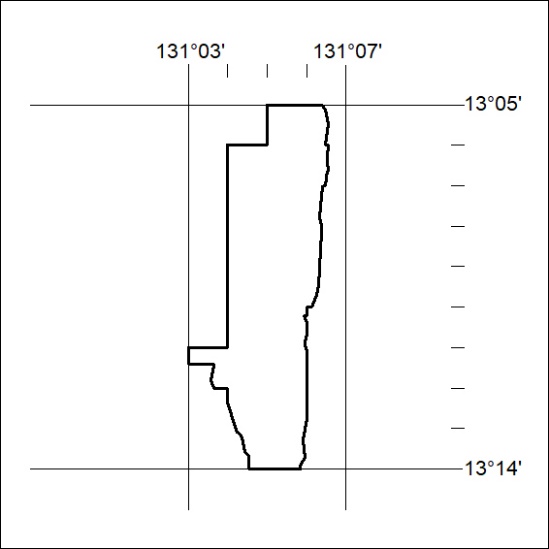 Mineral Titles Act 2010NOTICE OF LAND CEASING TO BE A MINERAL TITLE APPLICATION AREAMineral Titles Act 2010NOTICE OF LAND CEASING TO BE A MINERAL TITLE APPLICATION AREATitle Type and Number:Exploration Licence 32952Area Ceased on:08 March 2022Area:46 Blocks, 144.58 km²Locality:PARGEEName of Applicant(s)/Holder(s):100% COPPER GREEN PTY LTD [ACN. 119 559 974]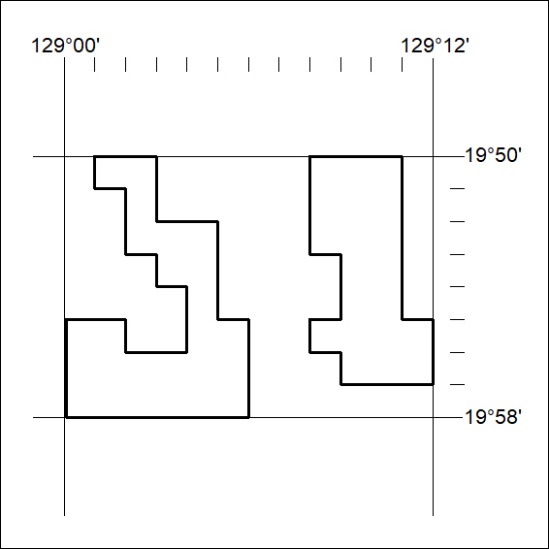 